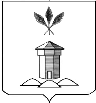 АДМИНИСТРАЦИЯ БАБУШКИНСКОГО МУНИЦИПАЛЬНОГО ОКРУГА ВОЛОГОДСКОЙ ОБЛАСТИП О С Т А Н О В Л Е Н И Е15.04.2024 года                                                                                                      № 272с.им. БабушкинаОб утверждении Порядка определения объема и предоставления в 2024 году субсидии из бюджета Бабушкинского муниципального округа муниципальным унитарным предприятиям на финансовое обеспечение затрат, необходимых для погашения просроченной кредиторской задолженностиВ соответствии со статьей 78 Бюджетного кодекса Российской Федерации, постановлением Правительства Российской Федерации от 25.10.2023 № 1782 «Об утверждении общих требований к нормативным правовым актам, муниципальным правовым актам, регулирующим предоставление из бюджетов субъектов Российской Федерации, местных бюджетов субсидий, в том числе грантов в форме субсидий, юридическим лицам, индивидуальным предпринимателям, а также физическим лицам - производителям товаров, работ, услуг и проведение отборов получателей указанных субсидий, в том числе грантов в форме субсидий», руководствуясь статьей 38 Устава Бабушкинского муниципального округа, ПОСТАНОВЛЯЮ:1. Утвердить прилагаемый Порядок определения объема и предоставления в 2024 году субсидии из бюджета Бабушкинского муниципального округа муниципальным унитарным предприятиям на финансовое обеспечение затрат, необходимых для погашения просроченной кредиторской задолженности.2. Настоящее постановление подлежит размещению на официальном сайте Бабушкинского муниципального округа в информационно-телекоммуникационной сети «Интернет», вступает в силу со дня подписания.3. Контроль за исполнением настоящего постановления оставляю за собой.Глава округа					                                            Т.С. Жирохова                                                                        УТВЕРЖДЕНпостановлением администрации Бабушкинского муниципального округаот 15.04.2024 года № 272Порядок определения объема и предоставления в 2024 году субсидии из бюджета Бабушкинского муниципального округа муниципальным унитарным предприятиям на финансовое обеспечение затрат, необходимых для погашения просроченной кредиторской задолженности1. Общие положения1.1. Настоящий Порядок определяет цели, условия и порядок предоставления в 2024 году субсидий муниципальным унитарным предприятиям (далее – предприятие, получатель субсидии) на финансовое обеспечение затрат, необходимых для погашения просроченной кредиторской задолженности (далее – субсидия), за счет средств бюджета Бабушкинского муниципального округа (далее – бюджет округа), также порядок определения объема субсидий, осуществления контроля соблюдения условий, целей и порядка предоставления субсидий.1.2. Субсидия предоставляется предприятиям на безвозмездной основе в целях погашения просроченной кредиторской задолженности предприятий.Ожидаемым результатом предоставления субсидии является обеспечение устойчивой работы, финансового оздоровления и восстановление (поддержание) платежеспособности муниципальных унитарных предприятий, не имеющих возможности для самостоятельного погашения кредиторской задолженности.1.3. Главным распорядителем средств бюджета округа, осуществляющим предоставление субсидий предприятиям, является администрация Бабушкинского муниципального округа (далее – Уполномоченный орган).1.4. Предоставление субсидий предприятию осуществляется за счет бюджетных ассигнований, предусмотренных в бюджете округа на соответствующий финансовый год и плановый период в пределах доведенных лимитов бюджетных обязательств.1.5. Субсидия предоставляется предприятию на безвозмездной основе, в размере, необходимом для погашения просроченной кредиторской задолженности (в первоочередном порядке расчетов за поставленные топливно-энергетические ресурсы).1.6. Критерием предоставления субсидии является наличие у предприятия признаков банкротства, установленных пунктом 2 статьи 3 Федерального закона от 26.10.2002 №127-ФЗ «О несостоятельности (банкротстве)», требующих предоставление собственником имущества предприятия в рамках мер по предупреждению банкротства финансовой помощи в размере, достаточном для погашения денежных обязательств, обязательных платежей и восстановления платежеспособности должника.1.7. Сведения о субсидиях подлежат размещению на едином портале бюджетной системы Российской Федерации в информационно-телекоммуникационной сети «Интернет» (далее – единый портал) (в разделе единого портала) сведений о субсидиях не позднее 15-го рабочего дня, следующего за днем принятия решения о бюджете (решения о внесении изменений в решение о бюджете).2. Условия и порядок предоставления субсидий2.1. К получателю субсидии предъявляются следующие требования, которым предприятие должно соответствовать на первое число месяца, предшествующего месяцу, в котором планируется заключение соглашения о предоставлении субсидии:получатель субсидии не является иностранным юридическим лицом, в том числе местом регистрации которого является государство или территория, включенные в утвержденный Министерством финансов Российской Федерации перечень государств и территорий, используемых для промежуточного (офшорного) владения активами в Российской Федерации (далее – офшорные компании), а также российским юридическим лицом, в уставном (складочном) капитале которого доля прямого или косвенного (через третьих лиц) участия офшорных компаний в совокупности превышает 25 процентов (если иное не предусмотрено законодательством Российской Федерации). При расчете доли участия офшорных компаний в капитале российских юридических лиц не учитывается прямое и (или) косвенное участие офшорных компаний в капитале публичных акционерных обществ (в том числе со статусом международной компании), акции которых обращаются на организованных торгах в Российской Федерации, а также косвенное участие офшорных компаний в капитале других российских юридических лиц, реализованное через участие в капитале указанных публичных акционерных обществ;получатель субсидии не находится в перечне организаций и физических лиц, в отношении которых имеются сведения об их причастности к экстремистской деятельности или терроризму;получатель субсидии не находится в составляемых в рамках реализации полномочий, предусмотренных главой VII Устава ООН, Советом Безопасности ООН или органами, специально созданными решениями Совета Безопасности ООН, перечнях организаций и физических лиц, связанных с террористическими организациями и террористами или с распространением оружия массового уничтожения;получатель субсидии не получает средства из бюджета округа, из которого планируется предоставление субсидии в соответствии с настоящим Порядком, на основании иных муниципальных правовых актов на цели, установленные настоящим Порядком;получатель субсидии (участник отбора) не является иностранным агентом в соответствии с Федеральным законом «О контроле за деятельностью лиц, находящихся под иностранным влиянием»;получатель субсидии имеет регистрацию в качестве юридического лица на территории Бабушкинского муниципального округа не менее одного года;получатель субсидии осуществляет деятельность на территории Бабушкинского муниципального округа;получатель субсидии имеет на праве хозяйственного ведения, аренды, безвозмездного пользования или ином праве муниципальное имущество;получатель субсидии имеет убытки за отчетный период.2.2. Для получения субсидии предприятие подает в Уполномоченный орган заявление о предоставлении субсидии (далее – заявление) по форме согласно приложению 1 к настоящему порядку.2.3. К заявлению прилагаются:- копия устава предприятия (с изменениями), заверенная руководителем предприятия и скрепленная печатью получателя субсидии;- копия свидетельства о постановке получателя субсидии на учет в налоговом органе (при регистрации соискателя в качестве юридического лица до 01.01.2017) либо копия листа записи Единого государственного реестра юридических лиц (при регистрации соискателя в качестве юридического лица с 01.01.2017), заверенные руководителем и скрепленные печатью получателя субсидии;- справка, подтверждающая соответствие получателя субсидии требованиям, установленных подпунктами «а», «б», «в», «д» пункта 2.1 настоящего Порядка, составленная по форме согласно приложению 2 к настоящему Порядку;- сведения, подтверждающие соответствие получателя субсидии требованию подпункта «г» пункта 2.1 настоящего Порядка;- расчет суммы субсидии на погашение задолженности по форме согласно приложению 3 к настоящему Порядку с приложением копий документов, подтверждающих возникновение долговых обязательств (копии исполнительных документов, копии судебных решений, копии решений налогового органа на дату, предшествующую дате подачи заявления не более чем на 10 календарных дней, договоры, акты сверок, претензии и т.д.); - аналитическая справка о состоянии расчетов предприятия (дебиторская и кредиторская задолженность предприятия с указанием периода возникновения); - бухгалтерский баланс и приложения, составляющие бухгалтерскую отчетность на дату, указанную в абзаце первом пункта 2.1 настоящего постановления; - сведения о состоянии расчетных счетов предприятия;- банковские реквизиты получателя субсидии;- согласие субъекта персональных данных на обработку его персональных данных в соответствии с Федеральным законом от 27 июля 2006 года № 152-ФЗ «О персональных данных» в случае, если информация, включенная в состав заявления о предоставлении субсидии, содержит персональные данные по форме согласно приложению 4 к настоящему порядку.2.4. Заявление и приложенные к нему документы регистрируются специалистом Уполномоченного органа, ответственным за регистрацию входящей корреспонденции, в журнале регистрации входящих документов в день их поступления.2.5. Структурное подразделение Уполномоченного органа, осуществляющее полномочия в сфере жилищно-коммунального хозяйства (далее – структурное подразделение), в течение 2 рабочих дней с даты регистрации заявления рассматривает заявление и приложенные к нему документы на предмет их соответствия требованиям настоящего Порядка.2.6. В случае соответствия получателя субсидии, подавшего заявление, требованиям настоящего Порядка, структурное подразделение в течение 2 рабочих дней с даты, окончания срока, указанного в абзаце первом пункта 2.5 настоящего Порядка, составляет заключение о целесообразности предоставления субсидии, проект постановления администрации Бабушкинского муниципального округа о предоставлении субсидии и направляет пакет указанных документов для согласования первому заместителю Главы Бабушкинского муниципального округа, а также иным лицам в соответствии с установленным в Уполномоченном органе порядком согласования. Срок согласования – 1 рабочий день.После согласования пакет документов направляется Главе Бабушкинского муниципального округа для принятия решения о предоставлении субсидии. Срок принятия решения – 2 рабочих дня.2.7. В случае поступления одного заявления о предоставлении субсидии, размер субсидии определяется исходя из представленного получателем субсидии расчета суммы субсидии.В случае принятия к рассмотрению заявления с указанием размера субсидии, общая сумма которого превышает размер бюджетных средств, указанных в пункте 1.4 настоящего Порядка, размер субсидии определяется в пределах, доведенных до Уполномоченного органа лимитов бюджетных обязательств.2.8. В случае поступления нескольких заявок, принятых к рассмотрению, соответствующих требованиям, предусмотренным настоящим Порядком, рассмотрение таких заявлений осуществляется в порядке очередности.При условии ограниченного бюджетного финансирования распределение субсидий между получателями субсидии определяется в пределах, доведенных до Уполномоченного органа лимитов бюджетных обязательств, по следующей формуле:  ,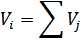 где Vi – размер субсидии, предоставляемый предприятию, по i-заявлению, руб.;i – порядковый номер заявления о предоставлении субсидии;Vj – размер субсидии, указанный в заявлении, руб.В случае, если размер субсидии, запрашиваемый предприятием, превышает лимиты бюджетных ассигнований, субсидия предоставляется в размере выделенных лимитов бюджетных ассигнований.В случае сокращения бюджетных ассигнований, предусмотренных в бюджете округа на очередной финансовый год и плановый период на предоставление субсидий предприятиям, размер субсидий уменьшается пропорционально сокращению объема бюджетных ассигнований.2.9. При принятии решения о предоставлении субсидии, указанного в пункте 2.6 настоящего Порядка, Уполномоченный орган в течение 2 рабочих дней, следующих за датой принятия решения о предоставлении субсидии:- направляет копию постановления о предоставлении субсидии, а также копию заявления с приложенными документами в Финансовое управление администрации Бабушкинского  муниципального округа;- обеспечивает заключение соглашения о предоставлении субсидии (далее – Соглашение) между Уполномоченным органом и предприятием в соответствии с типовой формой, утвержденной Финансовым управлением администрации Бабушкинского муниципального округа Вологодской области.В случае, если источником финансового обеспечения расходных обязательств округа по предоставлению субсидий являются межбюджетные трансферты, имеющие целевое назначение, из федерального бюджета бюджету Вологодской области, соглашение о предоставлении субсидии из бюджета округа заключается в государственной интегрированной информационной системе управления общественными финансами «Электронный бюджет» (далее – система «Электронный бюджет») в соответствии с типовыми формами, установленными Министерством финансов Российской Федерации для соглашений о предоставлении субсидий из федерального бюджета.2.10. Результатом предоставления субсидии является объем погашенной просроченной кредиторской задолженности, размер которой указан в Соглашении, в размере 100%.2.11. Уполномоченный орган перечисляет получателю субсидии денежные средства не позднее 10-го рабочего дня, следующего за днем принятия Уполномоченным органом решения о предоставлении субсидии, по указанным в Соглашении банковским реквизитам.2.12. В случае несоответствия получателя субсидии, подавшего заявление, требованиям настоящего Порядка, структурное подразделение в течение 2 рабочих дней с даты, окончания срока, указанного в абзаце первом пункта 2.5 настоящего Порядка, составляет проект письма об отказе в предоставлении субсидии с указанием причин отказа, предусмотренных пунктом 2.14 настоящего Порядка, и направляет Главе Бабушкинского муниципального округа для подписания в течение 3 рабочих дней с даты поступления на подпись.После подписания письмо с указанием причин отказа направляется получателю субсидии любым способом в течение 2 рабочих дней с даты подписания.Получатель субсидии имеет право после устранения причин отказа повторно обратиться с заявлением о предоставлении субсидии.2.13. Оснований для отказа в принятии документов Уполномоченным органом не имеется.2.14. Основаниями для отказа получателю субсидии в предоставлении субсидии являются:несоответствие соискателя субсидии требованиям, определенным в пункте 2.1 настоящего Порядка;несоответствие представленных получателем субсидии документов требованиям, определенных настоящим Порядком, или непредставление (представление не в полном объеме) указанных документов;установление факта недостоверности представленной получателем субсидии информации;исчерпание (отсутствие) лимитов бюджетных ассигнований, предусмотренных в бюджете округа для иных целей в соответствии со статьей 78 Бюджетного кодекса Российской Федерации.2.15. В случае уменьшения главному распорядителю как получателю бюджетных средств ранее доведенных лимитов бюджетных обязательств, указанного в пункте 1.4 настоящего Порядка, приводящего к невозможности предоставления субсидии в размере, определенном в Соглашении, Соглашение должно содержать условие о согласовании новых условий соглашения или о расторжении соглашения при недостижении согласия по новым условиям.При реорганизации получателя субсидии, являющегося юридическим лицом, в форме слияния, присоединения или преобразования в соглашение вносятся изменения путем заключения дополнительного соглашения к соглашению в части перемены лица в обязательстве с указанием в соглашении юридического лица, являющегося правопреемником.При реорганизации получателя субсидии, являющегося юридическим лицом, в форме разделения, выделения, а также при ликвидации получателя субсидии, являющегося юридическим лицом, соглашение расторгается с формированием уведомления о расторжении соглашения в одностороннем порядке и акта об исполнении обязательств по соглашению с отражением информации о неисполненных получателем субсидии обязательствах, источником финансового обеспечения которых является субсидия, и возврате неиспользованного остатка субсидии в бюджет округа.3. Требования к отчетности3.1. Получатель субсидии в срок, не превышающий 30 календарных дней со дня окончания квартала, в котором перечислена субсидия, предоставляет в администрацию округа отчетность об осуществлении расходов, источником финансового обеспечения которых является субсидия.	3.2. Отчетность представляется по формам, определенным типовыми формами соглашений, установленными приказом Финансового управления администрации Бабушкинского муниципального округа для соответствующего вида субсидии.	3.3. Главный распорядитель вправе устанавливать в Соглашении показатели результативности, порядок, сроки и формы представления Получателем субсидии отчетности о достижении этих показателей, а также иные отчеты.4. Осуществление контроля за соблюдениемусловий, целей и порядка предоставления субсидийи ответственность за их нарушение4.1. Отчет, указанный в пункте 3.1 настоящего Порядка, подлежит проверке Уполномоченным органом, на предмет целевого использования субсидии в течение 15 рабочих дней со дня его представления получателем субсидии.При наличии возражений Уполномоченного органа в отношении сведений, содержащихся в отчете, отчет в течение 20 рабочих дней со дня его представления получателем субсидии возвращается Уполномоченным органом, получателю субсидии на доработку с указанием причин возврата.Получатель субсидии обязан доработать и повторно представить отчет в Уполномоченный орган в течение 5 рабочих дней со дня его получения от Уполномоченного органа.4.2. Суммы выделенной субсидии, целевое расходование которых в соответствии с соглашением о предоставлении субсидии не подтверждено в соответствии с настоящим Порядком, а также неизрасходованные суммы выделенной субсидии подлежат возврату получателем субсидии в бюджет округа в течение 10 рабочих дней со дня предъявления Уполномоченным органом соответствующего требования.Если возврат субсидии осуществляется в конце финансового года, то он должен быть осуществлен до 31 декабря финансового года.4.3. Органы муниципального финансового контроля проводят проверки соблюдения условий, целей и порядка предоставления и использования субсидии получателем субсидии в соответствии со статьями 268.1 и 269.2 Бюджетного кодекса Российской Федерации.4.4. В случае установления по результатам проверки, проведенной Уполномоченным органом, органом муниципального финансового контроля, фактов представления получателем субсидии недостоверных сведений и документов, которые привели к нарушению условий, установленных при предоставлении субсидии, неправильному определению ее размера, фактов использования субсидии не по целевому назначению, недостижения результатов предоставления субсидий:субсидия на сумму выявленных нарушений подлежит возврату получателем субсидии в бюджет округа в течение 10 рабочих дней со дня направления Уполномоченным органом, органом муниципального финансового контроля письменного уведомления о необходимости возврата суммы субсидии путем перечисления средств в бюджет округа;дальнейшее предоставление субсидии получателю субсидии прекращается.4.5. Письменное уведомление о необходимости возврата суммы субсидии (содержащее информацию об основаниях, сроке возврата субсидии на сумму выявленных нарушений, а также положение о принятии мер к взысканию таких средств в судебном порядке по истечению срока, установленного для возврата средств субсидии) направляется получателю субсидии Уполномоченным органом, органом муниципального финансового контроля в срок не позднее трех рабочих дней с даты составления акта по результатам проверки, указанной в абзаце первом пункта 4.4 настоящего Порядка.В случае невозврата суммы субсидии в добровольном порядке по истечении срока, установленного для возврата средств субсидии, Уполномоченный орган принимает меры к взысканию таких средств в судебном порядке.4.6. В случае нарушения получателем субсидии срока возврата субсидии, указанного в пункте 4.4 настоящего Порядка, Уполномоченный орган осуществляет списание в безакцептном порядке полученной и использованной не по целевому назначению суммы субсидии с расчетного счета получателя субсидии.Приложение 1к Порядку ФормаБланк предприятияВ администрацию Бабушкинскогомуниципального округаЗаявлениео предоставлении Субсидии____________________________________________________________________(наименование получателя субсидии, ИНН, КПП, адрес)в соответствии с ______________________________________________________(наименование порядка предоставления субсидии из бюджета округа)____________________________________________________________________,утвержденными(ым) постановлением администрации Бабушкинского муниципального округа от «__» ______  20__ г.  № ____ , просит предоставить субсидию в размере ______________________________________________ рублей(цифрами и прописью)в целях ______________________________________________________________. (целевое назначение субсидии)Приложение:Получатель субсидии __________   _____________________    _________________                                                            (подпись)                                   (расшифровка подписи)                                             (должность)М.П.«__» _______________ 20__ г.Приложение 2к Порядку ФормаНа бланке предприятияСправка______________________________________________________ сообщает, наименование предприятиячто по состоянию на __________________________________________________датане является иностранным юридическим лицом, в том числе местом регистрации которого является государство или территория, включенные в утверждаемый Министерством финансов Российской Федерации перечень государств и территорий, используемых для промежуточного (офшорного) владения активами в Российской Федерации (далее - офшорные компании), а также российским юридическим лицом, в уставном (складочном) капитале которого доля прямого или косвенного (через третьих лиц) участия офшорных компаний в совокупности превышает 25 процентов (если иное не предусмотрено законодательством Российской Федерации). При расчете доли участия оффшорных компаний в капитале российских юридических лиц не учитывается прямое и (или) косвенное участие офшорных компаний в капитале публичных акционерных обществ (в том числе со статусом международной компании), акции которых обращаются на организованных торгах в Российской Федерации, а также косвенное участие таких офшорных компаний в капитале других российских юридических лиц, реализованное через участие в капитале указанных публичных акционерных обществ;не находится в перечне организаций и физических лиц, в отношении которых имеются сведения об их причастности к экстремистской деятельности или терроризму;не находится в составляемых в рамках реализации полномочий, предусмотренных главой VII Устава ООН, Советом Безопасности ООН или органами, специально созданными решениями Совета Безопасности ООН, перечнях организаций и физических лиц, связанных с террористическими организациями и террористами или с распространением оружия массового уничтожения;не является иностранным агентом в соответствии с Федеральным законом «О контроле за деятельностью лиц, находящихся под иностранным влиянием».Руководитель ____________________________   _________________________подпись				                            расшифровкаМП                                                                                    «___» ____________20__ г.Приложение 3к Порядку РАСЧЕТсуммы субсидии на погашение кредиторской задолженностипо состоянию на ___________ 20__ ГОДА__________________________________________________(наименование предприятия)(тыс. руб.)Итого общий размер субсидии ___________________________________ рублей.Приложение: (приложить подтверждающие документы)Получатель субсидии __________   _____________________    _________________                                                            (подпись)                                   (расшифровка подписи)                                             (должность)М.П.«__» _______________ 20__ г.Наименование кредитораОснование возникновения задолженностиПериод возникновения задолженностиСумма кредиторской задолженности, тыс. руб.